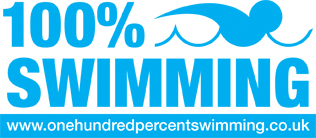 100% Swimming - Competitor Responsibility Statement Participating in an endurance swim event requires fitness and skill. I confirm that I have done sufficient training to ensure that I am fit enough to cope with the demands of this event and that my technical skills are adequate for the diverse requirements of the event.I accept that taking part in this event is by its nature hazardous and contains certain inherent risks including, but not limited to: Drowning during Suffering injury or illness  Chronic fatigueRepetitive strain injuries There are many other foreseeable risks to which I consent. I accept that I owe a significant duty of care to all other competitors, spectators and race officials. I will exercise all reasonable care to avoid causing death, injury or loss to any such persons and will indemnify the event organisers against any liability found against them arising out of my negligent or reckless acts. I accept that in the event of my requiring medical attention during the event the medical personnel appointed by the event organiser take no responsibility for the treatment provided for any unreported existing condition which increases the risk of a medical emergency. I acknowledge that the event organiser has relied on this statement (in its entirety) in accepting my entry to the event and that if I was unable or unwilling to agree to all the matters set out above in this statement of responsibility the event organiser would not allow me to compete. All statements of fact are true.” Event:Name:Signed: Date: